人教部编版六年级语文下册单元测试卷 第六单元  [时间:90分钟   满分:100分] 一、积累与运用。（40分）[来源:学.科.网]给下列加点的字选择正确的读音，用“√”表示。（8分）茂盛(chéng shèng)  喝住(hē hè)   堤坡(tí dī )   教诲(huǐ huì)选中(zhōng zhòng） 折腾(zhē zhé) 呐喊（là nà）  颤抖(chàn zhàn)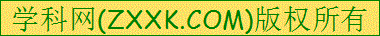 2.下列词语书写全部正确的一项是（     ）A.依依不舍   戛然而止   稚气未脱     B.朝夕相处   引人入圣   浅笑盈盈  C.尾尾动听   恭恭敬敬   不能自拔     D.身临其境   语众心长   回味无穷  3.火眼金睛，辨字组词。   挑（     ）  模（     ）  陶（     ）   悔（     ）    待（     ）   眺（     ）  漠（     ）  淘（     ）   诲（     ）    侍（     ）[来源:学科网]4.选词填空。激励   奖励  鼓励（1）父亲（   ）我说：既有一，何不能有二？[来源:学&科&网]（2）他说的话一直（   ）着我前进。（3）他讲的故事真棒，又一次得到校长的（    ）——一枝钢笔。5.赠言要因人而异，“有花自有香，不必大风扬，你的潜能等着你去开发”，这条赠言应送给（     ）的同学。A.惰性较强     B.缺乏自信      C.意志脆弱     D.意志坚强6.下列句子中标点符号使用有误的一项是（     ）A.妈妈喝住他，说：“你折一枝，他折一枝，后边歇脚的人就不能看景了。”B.十年树木，百年树人；插柳之恩，终身难忘。C.我投了稿，是一篇很长的作文，题目叫“补考”。D.父亲鼓励我说：既有一，何不能有二。7.下列说法错误的一项是（     ）A.《老师领进门》中的田老师寓教于乐，让人佩服。B.书信的结尾处要有祝福语，署名和日期要写在右下的位置。C.同学录是留在校园里永远的记忆，是留在岁月中永远忘不掉的纯真。D.《聪明在于学习，天才在于积累》是华罗庚写给小学毕业生的一封信。8.根据语境，按要求填空。（10分）（1）漫步在熟悉的校园，回想六年的小学生活，心里久久不能平静，校园的景色真美啊！请写出两个描写优美环境的成语：_________、_________。（2）教室里，我们曾经一起认真学习。请写出两个描写认真学习的成语：________、________。（3）联欢会上同学们各自展示了自己的特长，有的弹琴，有的歌唱，有的朗诵，有的跳舞……真是“_____________________”。（填歇后语）9.按要求完成句子练习。（1）田老师每讲一课，都要编一个引人入胜的故事。（用加点词语造句）（2）田老师先把这首诗念一遍。（改为“被”字句）（3）没有当年作文上的九十八个红双圈，会有我今天的一切吗？（改为陈述句）10.毕业前夕，师生之间、同学之间常常会写赠言，互相勉励，并表达美好的祝愿。请你根据不同的对象写临别赠言。（9分）（1）给同桌张状状写的临别赠言：                                            _________________________________________________________________________（2）给班主任张老师写的临别赠言：                                         _________________________________________________________________________（3）给母校的毕业赠言：                                                                                  _________________________________________________________________________二、阅读与欣赏（30分）（一）阅读课内片段，完成练习。（13分）我听得入迷，恍如身临其境，田老师的话戛然而止，我却仍在发呆，直到三年级的学兄捅了我一下，我才惊醒。那时候，田老师每讲一课，都要编一个引人入胜的故事，一、二、三、四年级的课文都是如此。我在田老师门下受业四年，听到上千个故事，有如春雨点点入地。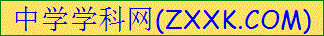 1.田老师讲课的特点是：_______________________________________。（2分）2.选段中，“____________”和“___________”这两个词语最能反映“我”听课非常专心，非常喜欢田老师的课。“我”的表现说明田老师的课________________ （填成语），从而表明田老师是一个______________（填成语）的老师。（4分）3.请用“____”画出选段中的比喻句。用这样的比喻能让人形象地感受到（      ）（多选）（2分）A.田老师教学技艺的高超。B.田老师用讲故事代替上课，没有责任心。[来源:学科网ZXXK]C.“我”对田老师的喜爱和钦佩之情。4.读了选段，你想起了哪位老师？是什么使你难忘？（3分）__________________________________________________________________________________________________________________________________________________（二）阅读短文，完成练习。（14分）我的一位国文老师我在十八九岁的时候，遇见一位国文先生，他给我的印象最深，使我受益也最多，我至今不能忘记他。
    先生姓徐，名锦澄，我们给他取的绰号是“徐老虎”，因为他凶。他的相貌很古怪，他的脑袋的轮廓是有棱有角的，很容易成为漫画的对象。头很尖，秃秃的，亮亮的，脸型却是方方的，扁扁的，有些像《聊斋志异》绘图中的夜叉的模样。他的鼻子、眼睛、嘴好像是过度地集中在脸上的一块区域里。他戴上一副墨镜，银丝小镜框，这两块黑色便成了他脸上最显著的特征。我常给他画漫画，勾一个轮廓，中间点上两块圆形的黑块，便惟妙惟肖。他的身材高大，但是肩总是耸得高高的，鼻尖有一些红，像酒糟的，鼻孔里藏着两桶清水鼻涕，不时地吸溜着，说一两句话就要用力地吸溜一声，有板有眼有节奏，也有时忘了吸溜，走了板眼，上唇上便亮晶晶地吊出两根“玉著”，他用手一摸.....他常穿的是一件灰色长袍，好像是在给谁穿孝，袍子在整洁的阶段我没有赶得上看，余生也晚，我看见那袍子的时候它已油渍斑斓。他经常是仰着头，迈着八字步，两眼望青天，嘴撇得瓢儿似的。我很难看见他笑，如果笑起来，是狩笑，样子更凶。
    有一天，先生大概是多喝了两盟，摇摇摆摆地进了课堂。这一堂是作文，老先生拿起粉笔在黑板上写了两个字，题目尚未写完，当然照例要吸溜一下鼻涕，就在这吸溜之际， —位性急的同学发问了；“这题目怎样讲呀？”老先生转过身来，冷笑两声，勃然大怒；“题目还没有写完，写完了当然还要讲，没写完你为什么就要问？…...”滔滔不绝地吼叫起来，大家都为之愕然。这时候我可按捺不住了。我一向是上午捣乱下午安分的学生，我觉得现在受了无理的侮辱，便挺身分辩了几句。这一下我可惹了祸，老先生把他的怒火都发在我的头上。他在讲台上来回玻着，吸溜一下鼻涕，骂我一句，足足骂了我一个钟头，其中警句甚多，我至今还记得这样一句：“×××！你是什么东西！我一眼把你望到底！”
    这一句颇为同学们所传诵。谁和我有点争论遇到纠缠不清的时候，都会引用这一句：“你是什么东西？我一眼把你望到底！”当时我看形势不妙，也就没有再多说，让下课铃结束了先生的怒骂。
    但是从这一次起，徐先生算是认识我了。酒醒之后，他给我批改作文特别详尽。批改之不足，还特别地当面加以解释，我这一个“一眼望到底”的学生，居然成了一个受益最多的学生了。
    1. 用文中原句回答。
    “我”至今不能忘记先生的原因是                                        。  2. 先生给“我”的印象主要是从       、       、       、       、       等方面来刻画的。
    3. 用横线画出描写先生外貌的句子。
    4. 眼镜成了先生最显著的特征，这说明（    ）。
        A.先生知识渊博        B.形象滑稽，容易成为漫画的对象C.突出先生的“凶”    D.既点明先生的特征，又说明其知识的渊博
    5.先生说的“一眼望到底”的意思是          ，加引号的作用是           。
三、习作与表达。（30分）对于一个学生而言，学校真可以称得上是第二个家了。在这个家里我们获得成功的喜悦，感受失败的酸楚……请以《校园里的_______》为题，从“酸、甜、苦、辣”中任选一词写一篇文章，要求内容具体，语句通顺，具有真情实感，不少于500字。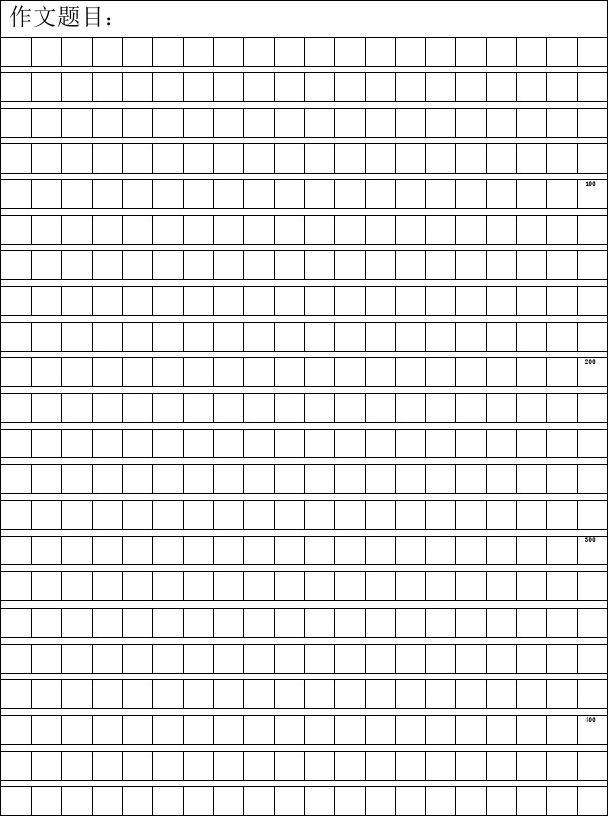 参考答案：一、1.shèng    hè  dī   huì  zhòng   zhē   nà   chàn  2.A. 3.挑水  眺望  模糊  沙漠  陶罐  淘气  后悔  教诲  等待  侍弄    4.（1）鼓励（2）激励（3）奖励  5. B.  6.D.  7.D.8.（1）风景如画  鸟语花香    （2）全神贯注  专心致志（3）八仙过海——各显神通9.按要求完成句子练习。（1）示例：那部小说情节曲折内容丰富，十分引人入胜。 （2）这首诗被田老师先念一遍。（3）没有当年作文上的九十八个红双圈，就不会有我今天的一切。10.（1）状状，我们曾是并肩生长的两棵小树，我们曾是二重唱的两个声部，我们曾是一张课桌上的一对学友。当我们挥手告别时，请带上我最美好的祝福。（2）假如我们是一棵棵小树，您就是甘甜的雨露，您是我们走向成功路上的一盏灯，张老师，谢谢您！（3）你是给予我知识的宝库，是我避风的港湾，是我永远温暖的家！二、（一） 1.每讲一课，都要编一个引人入胜的故事2.入迷  发呆  绘声绘色  与众不同3.A C4.示例：我想起了我的班主任。我们是亦师亦友的关系，课上，她是循循善诱、教导有方的好老师；课下，她是我无话不谈的知心朋友。在她的影响下，我变得活泼开朗、勤奋好学。（二）1.他给“我”的印象最深，使我受益最多
2.绰号：相貌；举止；穿着；语言3.头很尖，秃秃的，亮亮的，脸型却是方方的，扁扁的，有些像《聊斋志异》绘图中的夜叉的模样。他的鼻子、眼睛、嘴好像是过度地集中在脸上的一块区域里。他戴上一副墨镜，银丝小镜框，这两块黑色便成了他脸上最显著的特征。
     4. D
     5.对学生各方面了解透彻；引用三、习作与表达。题号一二三总分得分得分得分得分[来源:学科网]